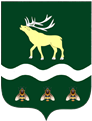 АДМИНИСТРАЦИЯЯКОВЛЕВСКОГО МУНИЦИПАЛЬНОГО РАЙОНА ПРИМОРСКОГО КРАЯ РАСПОРЯЖЕНИЕО направлении обучающихся на экскурсию в город АрсеньевВ соответствии с планами работы летних оздоровительных лагерей с дневным пребыванием детей муниципальных бюджетных общеобразовательных организаций Яковлевского муниципального района1. И.о заведующего Бельцовского филиала МБОУ «СОШ с. Яковлевка» Вотяковой Е.В., и.о. заведующего Яблоновского филиала МБОУ СОШ № 1 с. Новосысоевка Пашкеева И.М.:1.1. Направить воспитанников  летних оздоровительных лагерей  с дневным пребыванием детей в город Арсеньев в Дальневосточный Авиационный музей – выставочный центр к 12.30 23 июня 2022 года в общем количестве 20 человек (по 10 человек от каждого лагеря); 1.2. Провести соответствующие инструктажи с сотрудниками и обучающимися под подпись в срок до 22 июня 2022 года, получить письменное согласие родителей (законных представителей);Согласовать маршрут движения школьного автобуса (водитель Лойко Сергей Николаевич, автобус ПАЗ 3205-70 , госномер Р 886ОЕ 25RUS) в ОГИБДД МО МВД России «Арсеньевский» в срок до 21 июня 2022 года; Назначить приказом по учреждению ответственных сопровождающих из числа педагогических работников, возложить на них ответственность за жизнь и здоровье детей в пути следования, на время проведения мероприятия и обратно.Директору МБОУ СОШ № 1 с. Новосысоевка Смелая Н.Ю. обеспечить подвоз воспитанников летних оздоровительных лагерей в город Арсеньев в Дальневосточный Авиационный музей – выставочный центр в количестве 20 человек.Директору МБОУ СОШ № 2 с. Новосысоевка Стасюку Д.А.:3.1. Направить воспитанников  летнего оздоровительного лагеря  с дневным пребыванием детей в город Арсеньев в Дальневосточный Авиационный музей – выставочный центр к 10.00 24 июня 2022 года в общем количестве 29 человек; 3.2. Обеспечить подвоз воспитанников летнего оздоровительного лагеря в город Арсеньев в Дальневосточный Авиационный музей – выставочный центр в количестве 29 человек;3.3. Провести соответствующие инструктажи с сотрудниками и обучающимися под подпись в срок до 23 июня 2022 года, получить письменное согласие родителей (законных представителей);Согласовать маршрут движения школьного автобуса (водитель Гаценбиллер Сергей Адольфович, автобус ПАЗ 423470-04, госномер Х525ТЕ 125RUS) в ОГИБДД МО МВД России «Арсеньевский» в срок до 21  июня 2022 года; Назначить приказом по учреждению ответственных сопровождающих из числа педагогических работников, возложить на них ответственность за жизнь и здоровье детей в пути следования, на время проведения мероприятия и обратно.Контроль исполнения настоящего распоряжения возложить на и.о. заместителя главы  Администрации - начальника отдела образования Новикову В.В.Глава района – глава АдминистрацииЯковлевского муниципального района                                              А.А. Коренчукот21.06.2022с. Яковлевка№      401        - ра